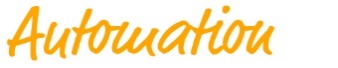 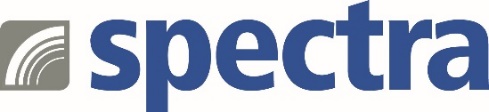 Pressemitteilung

UR32-Serie: Industrielle Router mit WLAN, PoE und GPSLow Cost M2M AnwendungenOb Versorgungsinfrastruktur, Smart Grid, Industrieautomation, E-Mobilität oder Maschinen- und Anlagebau – Kommunikation ist der Schlüssel zur Steigerung der Effektivität und führt darüber hinaus zu einer erhöhten Verfügbarkeit von Gewerken, Maschinen und Anlagen. Mit den LTE Routern der UR32-Serie gelingt der Einstieg in vielfältige M2M und IIoT Anwendungen zu überschaubaren Kosten. Dabei werden alle industriellen Anforderungen erfüllt.Ausgestattet mit zwei schnellen Ethernet-Ports, RS-232 oder RS-232/485 Schnittstelle und on board DI/DO können die LTE Router der UR32-Serie mit verschiedenen Feldgeräten verbunden werden. Der Funktionsumfang reicht von simpler, transparenter Datenübertragung bis hin zur Überwachung von Ist- und Sollwerten angeschlossener Geräte. So realisiert man beispielhaft Remote-Monitoring oder Störmeldeapplikationen ohne zusätzliche Steuerung.Falls keine permanente Verbindung gewünscht wird oder diese nicht möglich ist, gewährleisten Remotemanagement-Funktionen einen Verbindungsaufbau im Bedarfsfall (z.B. über VPN). Realisiert wird dies über das integrierte LTE CAT4-Modem mit Dual-SIM-Backup für eine zuverlässige Mobilfunkkommunikation.Mit dem kompakten und robusten Gehäuse, dem erweiterten Betriebstemperaturbereich von -40°C bis +70°C und Optionen wie WiFi, PoE oder GPS eignen sich die LTE Router perfekt für M2M Anwendungen in rauer Umgebung.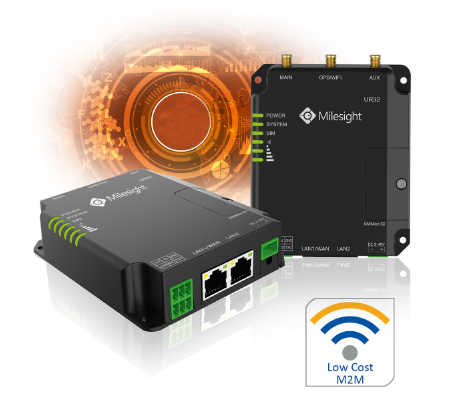 Wörter:   184Zeichen: 1463 (mit Leerzeichen)Bild: Spectra_UR32_LTE-Router.jpgAnsprechpartner PR: Jacqueline Nedialkov Tel.: +49 (0) 7121 1432-132E-Mail: jn@spectra.de Ansprechpartner Vertrieb: Alexander EinzingerTel.: +43 (0) 72 40-201 90E-Mail: info@spectra-austria.at 